LAPORAN HASIL PENELITIANDOSEN PEMULA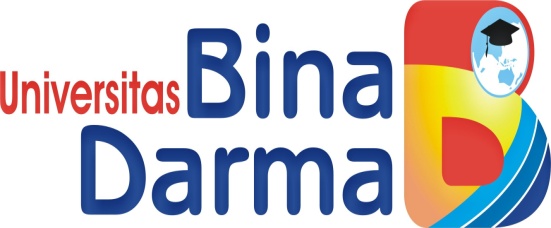 ANALISIS KUALITAS LAYANAN SISTEM INFORMASI MENGGUNAKAN SERVQUAL METHODETIM PENGUSULMarlindawati, M.M., M.Kom 		NIDN : 0224037201            Muhammad Nasir, M.M., M.Kom   	NIDN : 0217048001            Vivi Sahfitri, S.Kom., M.M  		NIDN : 0022097701  UNIVERSITAS BINA DARMADESEMBER   2012HALAMAN PENGESAHANPENELITIAN PEMULA1.    Judul Penelitian 		  	  : Analisis Kualitas Layanan Sistem Informasi                                                              	     Menggunakan Servqual Methode	Bidang Ilmu	: 	 Rekayasa2.    PenelitiKetua Penelitia. Nama Lengkap	: 	Marlindawati, M.M., M.Komb. NIP	: 	990107081c. NIDN	: 0224037201d. Pangkat / Golongan	: Penata Muda / Gol. IIIbe. Jabatan Fungsional	: Asisten Ahlif. Fakultas / Program Studi	: 	Ilmu Komputer / Teknik Informatikag. Pusat Penelitian	: LPPM Universitas Bina Darmah. Alamat Instansi	: Jl. Jend. A.Yani No.12 Palembang       i. Telp/Faks/E-mail		 : 0711-515679, 0711-5470961                                                    marlindawati@mail.binadarma.ac.id3.   Biaya yang diperlukan	: Rp. 6.750.000,-				           Palembang,    Desember 2012Mengetahui, 								Dekan Fakultas Ilmu Komputer 			Ketua PenelitiUniversitas Bina DarmaM. Izman Herdiansyah, S.T., M.M., Ph.D           Marlindawati, M.M., M.Kom        NIP.990109088					NIP.990107081MengetahuiKetua Lembaga PenelitianUniversitas Bina DarmaP.H. Saksono, S.T., M.Sc., Ph.D			    NIP. 0213056801SURAT PERNYATAANYang bertanda tangan di bawah ini :	Nama 			: Marlindawati, M.M., M.Kom    NIP/ NIDN	 : 990107081 / 0224037201	Pangkat / Golongan	: Penata Muda / IIIb	Jabatan Fungsional	: Asisten AhliAlamat		: Jl. Sungai Sahang Lr. Kemang no.5275  A                                    PalembangDengan ini menyatakan bahwa penelitian kami dengan Judul Analisis Kualitas Layanan Sistem Informasi Menggunakan Servqual Methode  yang dibiayai DIPA KOPERTIS WILAYAH II PALEMBANG bersifat original dan belum pernah dibiayai oleh lembaga / sumber dana lain. Bilamana dikemudian hari ditemukan ketidak sesuaian dengan pernyataan ini, maka saya bersedia dituntut dan diproses sesuai dengan pernyataan ini, maka saya bersedia dituntut dan diproses sesuai dengan ketentuan yang berlaku dan mengembalikan seluruh biaya penelitian yang sudah diterima ke kas negara. Demikian pernyataan ini dibuat dengan sesungguhnya dan sebenar-benarnya.						Palembang,  Desember  2012Mengetahui,Ketua Lembaga Penelitian,			Yang menyatakan,(P.H. Saksono, S.T., M.Sc., Ph.D)		(Marlindawati, M.M., M.kom)ABSTRAKSistem informasi dibangun sebagai fasilitas pendukung kinerja dalam suatu instansi.  Penggunaan sistem informasi dimaksudkan untuk mempermudah tugas pengguna (user) sehingga dapat dicapai penghematan waktu, biaya, dan sumber daya dalam pengambilan keputusan. Kepuasan pengguna dari suatu Sistem Informasi merupakan salah satu faktor atau ukuran keberhasilan bagi setiap pengembangan dan implementasi Sistem Informasi pada suatu instansi / perusahaan.  Citra kualitas layanan yang baik tidak didasarkan  pada sudut pandang atau persepsi pihak penyedia layanan, melainkan berdasarkan  sudut pandang atau persepsi pengguna Sistem Informasi tersebut. Persepsi pengguna (user) terhadap kualitas layanan merupakan penilaian menyeluruh atas keunggulan suatu layanan.  Penelitian ini akan menganalias pengaruh variabel Service Quality (servqual)  yang terdiri dari variabel tangibles, reliability, Responsiveness, assurance dan empathy terhadap Kepuasan Pengguna Sisten Informasi. Sebagai objek atau responden dalam penelitian ini adalah Mahasiswa beberapa PTS di Kota Palembang yang menggunakan Sistem Informasi Akademik (SIAKAD) dalam proses akademik atau pembelajaran yang dilakukan. Hasil  Penelitian ini menunjukan bahwa secara simultan maupun secara parsial terdapat hubungan yang signifikan dan positif antara variabel tangibles, reliability, responsiveness, assurance, dan emphaty  terhadap variabel kepuasan pengguna Sistem Informasi.   Sedangkan dari hasil analisis Regresi diperoleh fakta bahwa kontribusi kelima  variabel tersebut adalah 65,9 % terhadap variable Kepuasan Pengguna Sistem Informasi.Kata Kunci : Servqual Methode, Tangibles, Reliability, Responsiveness,                      Assurance, Emphaty, Kepuasan Pengguna SIPRAKATASyukur Alhamdulillah dipanjatkan kepada Allah SWT yang telah memberikan rahmat dan karuniaNya, sehingga penulis akhirnya dapat menyelesaikan Laporan Penelitian dengan judul ANALISIS KUALITAS LAYANAN SISTEM INFORMASI MENGGUNAKAN SERVQUAL METHODE..     	   Penelitian ini dilakukan untuk mengetahui sejauh mana tingkat penerimaan pembelajaran pada terhadap materi penggunaan teknologi informasi khususnya pada teknologi informasi yang dimanfaatkan di beberapa perguruan tinggi swasta di kota Palembang. Dalam penyelesaian Laporan Penelitian ini penulis memperoleh berbagai macam masukan yang berguna untuk kesempurnaannya. Untuk itu penulis sampaikan ucapan terima kasih yang tak terhingga atas peran dan bantuan yang tak ternilai dari berbagai pihak yang tidak dapat penulis sebutkan satu per satu. Ucapan terimakasih yang tak terhingga juga penulis sampaikan kepada:Prof. Ir. H. Bochari Rachman, M.Sc., selaku Rektor Universitas Bina Darma.Direktorat Jenderal Perguruan Tinggi dan Kopertis Wilayah II, selaku pihak yang membiayai Penelitian ini.M. Izman Herdiansyah, S.T., M.M., Ph.D, selaku Dekan Fakultas Ilmu Komputer Universitas Bina Darma.P.H. Saksono, S.T., M.Sc., Ph.D. selaku Ketua Lembaga Penelitian dan Pengabdian pada Masyarakat (LPPM) Universitas Bina Darma.     	 Penulis menyadari sepenuhnya bahwa hasil penelitian ini masih jauh dari sempurna baik isi maupun penyampaiannya. Akhirnya penulis berharap semoga penelitian ini bermanfaat bagi pengembangan wawasan ilmu dan studi di bidang informatika pada khususnya serta dapat dimanfaatkan oleh semua pihak yang memerlukannya.Palembang,  November  2012Tim Penulis DAFTAR ISIHalaman HALAMAN JUDUL 	 iHALAMAN PENGESAHAN 	 iiSURAT PERNYATAAN 	 iiiABSTRAK 	 ivPRAKATA	 vDAFTAR ISI 	 viiDAFTAR GAMBAR 	ixDAFTAR TABEL 	xBAB I  PENDAHULUAN 	 1  Latar Belakang 	 1  Perumusan Masalah 	 3  Tujuan Penelitian	 5  Manfaat Penelitian	 5BAB II  TINJAUAN PUSTAKA 	 6Kualitas Layanan Sistem Informasi	 6Metode Servqual	 7Langkah-langkah Pengukuran Kualitas Layanan	 8Hipotesis Penelitian	 9BAB III  TUJUAN D MANFAAT PENELITIAN 	 11 Tujuan Penelitian 	 11Manfaat Penelitian	 12BAB IV METODE PENELITIAN 	 14Desain Penelitian 	 14Lokasi Penelitian	 14Metode Pengumpulan Data	 15Sumber Data	 15Populasi dan Sampel	 15Definisi Operasional	 16Instrumen Penelitian	 17Teknik Analisis	 18BAB V  HASIL DAN PEMBAHASAN	 22 Hasil Penelitian 	 225.1.1 Deskripsi Responden	 235.1.2 Deskripsi Variabel Penelitian	 235.1.3 Variabel Tangibles (X1)	 235.1.4 Variabel Reliability (X2)	 245.1.5 Variabel Responsiveness (X3)	 245.1.6 Variabel Assurance (X4)	 255.1.7 Variabel Emphaty (X5)	 265.1.8 Variabel Kepuasan Pengguna Sistem Informasi (Y)	 265.1.9 Analisis Uji Validitas dan Reliabilitas	 275.1.10 Uji Analisis Regresi Berganda	 30 5.1.11 Uji Korelasi	 33Pembahasan Hasil Penelitian 	 34BAB VI  SIMPULAN DAN SARAN	 41 Simpulan 	 41 Saran	 41BAB IPENDAHULUANLatar BelakangSemakin berkembangnya Ilmu pengetahuan dan teknologi memberikan berbagai dampak bagi bidang-bidang kehidupan manusia. Perkembangan Teknologi Informasi  yang pada era globalisasi ini telah membawa perubahan bagi kehidupan masyaarakat. Pemanfaatan teknologi informasi memberikan berbagai kemudahan untuk memperoleh informasi, membantu menyelesaikan pekerjaan dan juga memberikan layanan maksimal kepada pengguna teknologi informasi tersebut.Ketersedian teknologi informasi saat ini telah banyak di manfaatkan oleh instansi – instansi masyarakat baik pemerintah ataupun swasta. Bahkan secara perseorangan pemanfaatan teknologi informasi dapat digunakan untuk membantu individu  dalam menjalankan usahanya.  Semakin banyaknya penggunaan Teknologi informasi dalam membantu operasional perusahaan, merupakan masalah yang sangat menarik untuk diteliti.  Salah satu produk Teknologi Informasi yang banyak dimanfaatkan oleh berbagai instansi baik swasta, pemerintah ataupun bidang pendidikan dan jasa adalah Sistem Informasi. Penggunaan Sistem Informasi sangat membantu dalam kegiatan operasional perusahaan. Dengan adanya sistem informasi maka data-data dan informasi-informasi yang diinginkan dalam perusahaan lebih mudah untuk diperoleh. Pada dasarnya Sistem informasi dibangun sebagai fasilitas pendukung kinerja dalam suatu instansi.  Penggunaan sistem informasi dimaksudkan untuk mempermudah tugas pengguna (user) sehingga dapat dicapai penghematan waktu, biaya, dan sumber daya dalam pengambilan keputusan.Untuk Memenuhi kebutuhan kualitas pengguna Sistem Informasi, perusahaan ataupun instansi harus mengetahui siapa pengguna (User)  mereka dan apa yang mereka inginkan. Dimensi Kualitas memberikan perusahaan atau instansi suatu kerangka kerja untuk menjawab pertanyaan, apa yang diinginkan para user. Para Pengguna (user) mencari dimensi-dimensi kualitas ini. Saat para pimpinan suatu instansi atau perusahaan  mmulai tugas perencanaan, mereka memutuskan tentang  produk atau jasa yang akan ditawarkan intansi perusahaan. Dalam hal ini, para pimpinan sebenarnya  telah mengarah pada dimensi-dimensi kualitas. Kumpulan kualitas produk atau jasa yang ditetapkan adalah yang diyakini para pimpinan akan paling memenuhi kebutuhan para pelanggan. Sehingga pada akhirnya perusahaan akan dapat memahami dan meyediakan berbagi hal yang menjadi harapan dan kebutuhan penggunanya. Kepuasan pengguna dari suatu Sistem Informasi merupakan salah satu faktor atau ukuran keberhasilan bagi setiap pengembangan dan implementasi Sistem Informasi pada suatu instansi / perusahaan.  Citra kualitas layanan yang baik tidak didasarkan  pada sudut pandang atau persepsi pihak penyedia layanan, melainkan berdasarkan  sudut pandang atau persepsi pengguna Sistem Informasi tersebut. Persepsi pengguna (user) terhadap kualitas layanan merupakan penilaian menyeluruh atas keunggulan suatu layanan. 1.2. Perumusan MasalahDefinisi dari kualitas  telah diuraikan dalam banyak cara. James Martin seorang konsultan komputer mendeskripsikan kualitas perangkat lunak sebagai tepat waktu, sesuai anggaran, dan memenuhi kebutuhan pemakai. Atau secara umum dapat disederhanakan bahwa kualitas adalah kesesuaian dengan spesifikasi pelanggan.  Kesesuaian spesifikasi atau kriteria  yang diinginkan pengguna (user)  akan mempengaruhi kepuasan dari pengguna Sistem Informasi tersebut. Dalam penelitian ini akan di rumuskan suatu permasalahan yaitu : “ Bagaimana analisis Kualitas Layanan Sistem informasi   dengan menggunakan ServQual Method ?”. Sebagai objek dalam penelitian ini adalah Sistem Informasi Akademi (SIAKAD) di beberapa perguruan tinggi swasta di Kota Palembang..Berdasarkan rumusan masalah tersebut maka hipotesis dalam penelitian ini akan menguji hubungan  antara variabel-variabel kualitas layanan Sistem Informasi  dengan ServQual Method  terhadap Kepuasan Pengguna Sistem Informasi.1.3. Tujuan PenelitianPenelitian ini bertujuan untuk :Mengetahui hubungan antara variabel kualitas layanan sistem Informasi berdasarkan ServQual Method   terhadap variabel Kepuasan Pengguna Sistem Informasi yang dilakukan secara parsial dan simultan. Mengetahui faktor – faktor dominan yang mempengaruhi kualitas layanan Sistem Informasi  terhadap Kepuasan pengguna Sistem Informasi.1.4. Manfaat Penelitian	Adapun manfaatkan yang diharapka dari hasil penelitian ini adalah :Memberikan bukti empiris hubungan antara variabel kualitas layanan Sistem Informasi terhadap Kepuasan Pengguna Sistem Informasi  dan faktor faktor dominan yang mempengaruhinya sehingga dapat menjadi bahan pertimbangan  dalam meningkatkan kualitas layanan Sistem informasi yang dapat meningkatkan kepuasan pengguna Sistem Informasi tersebut.Diharapkan dapat menjadi landasan atau bahan informasi untuk penelitian-penelitian serupa dimasa yang akan datang.BAB IITINJAUAN PUSTAKA2.1. KUALITAS LAYANAN SISTEM INFORMASIDefinisi yang paling sederhana  dari kulitas adalah kesesuaian dengan spesifikasi pengguna. Ide dasrnya kualitas bukanlah memenuhi sejumlah kriteria yang ditetapkan suatu instansi, sebaliknya kualitas adalah memenuhi kriteria yang ditetapkan oleh pengguna atau pelanggan. Kunci untuk mencapai kulaitas adlah mengetahui siapa pengguna dan apa yang diinginkannya. Kualitas tidak ditentukan oleh satu atribut atau dimensi dari suatu produk atau jasa, tetapi ditentukan oleh beberapa atribut. David Gravin memperkenalkan subyek kualitas yang diterapkan pada diterapkan pada produk sistem informasi dan telah mengidentifikasi delapan dimensi yang berbeda (Raymond, 2007) . Dimensi-dimensi tersebut terdiri dari:KinerjaDimensi ini mengenai seberapa baik suatu Sistem Informasi melakukan apa yang memang harus  dilakukan.Features"pernik-pernik" yang melengkapi atau meningkatkan fungsi dasar pada sistem informasi. Sebagai contoh : input, prose dan output yang diinginkan.Keandalan	Dimensi kualitas ini berkaitan dengan kemampuan Sistem Informasi untuk bertahan   selama penggunaan yang biasa.Kesesuaian Berkaitan dengan seberapa baik sistem tersebut sesuai dengan standar. Daya TahanDaya tahan (durability) adalah ukuran  umur ekonomi Sistem Informasi dan Teknologi modern.Banyak terdapat produk Sistem Informasi yang dihasilkan berjenis sekali pakai, ini berarti Sistem Informasi yang ada tersebut sama sekali tidak akan terpakai jika terjadi pengembangan sistem.Kemudahan Perbaikan.Sistem Informasi yang digunakan untuk jangka panjang sering harus diperbaiki atau dipelihara. Rancangan Sistem Informasi yang memudahkan perbaikan akan menambah nilai produk. Karakteristik personil yang melakukan perbaikan juga bagian dari dimensi ini.KeindahanAesthetics Keindahan) suatu Sistem Informasi terletak bagaiman produk tersbut dilihat dan dirasakan dapat menjadi dimensi yang penting.Persepsi terhadap KualitasDimensi ini tidak didasarkan pada sistem informasi itu sendiri tetapi pada citra atau reputasinya. Iklan, peringkat dari para pakar, dan pendapat teman dan keluarga dapat rnempengaruhi persepsi pemakai terhadap produk sistem informasi.Subyek kualitas yang diterapkan pada kualitas layanan sistem informasi harus dapat mengidentifikasi suatu daftar dimensi-dimensi kualitas (Zeithaml dkk,  2005) , seperti berikut ini : Berwujud (Tangibles)Ini adalah hal-hal yang dilihat pelanggan saat jasa sedang dikerjakan seperti:  fasilitas, pegawai, perlengkapan dan peralatan.Keandalan (Reliability)Sama seperti produk harus andal, demikian pula personil jasa harus dapat melakukan pekerjaannya secara konsisten, akurat dan dapat diandalkan.Responsif (Responsiveness)Pelanggan tidak ingin harus menunggu untuk dilayani. Kepastian (Assurance)Pelanggan mengharapkan personil jasa sopan dan terpelajar. Melalui tindakan dan penampilannya, orang yang menyediakan jasa menampilkan kepercayaan dan keyakinan. Empathy (Emphaty)Personil jasa harus menunjukkan perhatian yang tulus pada para pelanggan dan kebutuhan mereka.2.2. METODE SERVQUALMenurut (Brysland dkk, 2001) Kualitas Pelayanan perlu diukur setidaknya karena tiga alasan, yaitu :1. Hasil pengukuran dapat digunakan untuk melakukan perbandingan antara sebelum dan sesudah terjadinya perubahan pada suatu organisasi.2. Pengukuran diperlukan untuk menemukan letak permasalahan yang terkait dengan kualitas.3. Hasil pengukuran diperlukan untuk menetapkan standar pelayanan kualitas.Metode Servqual merupakan metode pengukuran kualitas pelayanan yang paling banyak digunakan karena frekuensi penggunaannya yang tinggi.(Arasli dkk, 2005).  Sedangkan menurut (Brysland dkk, 2001)   mengemukakan nahwa metode servqual dipandang memenuhi syarat validitas secara statistik . Metode servqual terdiri atas lima dimensi kualitas pelayanan (Raymond, 2007)  , yaitu:1. Tangibles (bukti terukur), menggambarkan fasilitas fisik, perlengkapan, dan tampilan dari personalia serta kehadiran para pengguna.2. Reliability (keandalan), merujuk kepada kemampuan untuk memberikan pelayanan yang dijanjikan secara akurat dan handal.3. Responsiveness (daya tanggap), yaitu kesediaan untuk membantu pengguna serta memberikan perhatian yang tepat.4. Assurance (jaminan), merupakan karyawan yang sopan dan berpengetahuan luas yang memberikan rasa percaya serta keyakinan.5. Empathy (empati), mencakup kepedulian serta perhatian individual kepada para pengguna.2.3.  Langkah – Langkah  Pengukuran  Kualitas  Layanan  Sistem  Informasi  Dengan  Menggunakan  Metode  ServQual.	Terdapat beberapa langkah untuk melaksanakan pengukuran kualitas layanan sistem informasi dengan menggunakan metode Servqual, yaitu:Langkah 1 : Menentukan variabel dan dimensi yang akan diukur.Variabel adalah konsep yang mempunyai variasi dalam nilaiLangkah 2 :: Membuat dan menyebar quisionerPembuatan quisioner dilakukan dengan mengaju kepada variabel-variabel dan dimensi  yang sudah ditentukan. Selanjutnya quisioner tersebut disebar secara langsung kepada responden terpilih dengan memperhatikan karakteristik serta metode pengambilan sampel yang sesuai dengan kondisi dilapangan.Langkah 3 : Mengolah data hasil quisioner.Data hasil penyebaran quisioner sebelum dianalisis dilakukan proses editing kemudian dilakukan proses tabulasi dan hasilnya disajikan dalam bentuk tabulasi. Selanjutnya hasil pengolahan tersebut dapat diolah dengan menggunakan model statistika dengan Analisis Deskriptif.Langkah 4 :: Menganalisis data hasil pengolahan quisioner.Hasil analisis dari pengolahan quisioner merupakan target yang akan dijadikan tujuan pencapaian tingkat kualitas sistem informasi yang ada. Hasil akhirnya dapat dinyatakan dalam nilai numerik yang mencerminkan tingkat kepentingan variabel dan dimensi pada customer satisfaction performance .Penetapan besarnya nilai hasil ini didasarkan pada kesenjangan antara kepuasan harapan dan kepuasan yang diterima saat ini.2.4. Hipotesis PenelitianHipotesis dalam penelitian akan dilakukan melalui  uji hipotesis untuk mengatahui pengaruh variabel dependent (X) terhadap Variabel Independent (Y). Hipotesis dalam penelitian ini adalah :H0:  Tidak Terdapat pengaruh yang signifikan antara variabel tangibles, reliability, Responsiveness, assurance dan empathy  terhadap variabel kepuasan pengguna Sistem Informasi baik secara parsial maupun secara simultan.Ha : Terdapat pengaruh yang terhasignifikan antara variabel tangibles, reliability, Responsiveness, assurance dan empathy  terhadap variabel kepuasan pengguna  Sistem Informasi  baik secara parsial maupun secara simultan.BAB IIITUJUAN DAN MANFAAT PENELITIAN3.1. Tujuan PenelitianTujuan penelitian adalah suatu indikasi ke arah data/ informasi apa yang akan dihasilkan melalui penelitian. Dalam suatu penelitian terdapat  2 tujuan penelitian yang berdasarkan lingkup tujuan penelitian tersebut. Yang pertama adalah Tujuan Umum merupakan pernyataan spesifik yang menggambarkan luaran yang akan dihasilkan dari penelitian, bersifat global, jangka panjang dan abstrak. Yang kedua, tujuan Khusus adalah merupakan pernyatan dalam bentuk kongkrit dan dapat diukur. Tujuan khusus ini dapat berupa  uraian atau langkah-2 untuk  mencapai tujuan umum penelitian. Tujuan khusus biasanya berkaitan dgn masalah penelitian & menunjukkan variabel yg akan diteliti.Dalam penelitian ini, seperti yang telah diungkapkan pada Bab pertama bahwa tujuan penelitian ini adalah :Mengetahui hubungan antara variabel kualitas layanan sistem Informasi berdasarkan ServQual Method   terhadap variabel Kepuasan Pengguna Sistem Informasi yang dilakukan secara parsial dan simultan.Mengetahui faktor – faktor dominan yang mempengaruhi kualitas layanan Sistem Informasi  terhadap Kepuasan pengguna Sistem Informasi.Tujuan yang diuraikan diatas yang merupakan sasaran dalam pelaksanaan penelitian ini didasarkan pada kenyataan yang dihadapi saat ini.  Seperti yang diuraikan sebelumnya bahwa  Ketersedian teknologi informasi saat ini telah banyak di manfaatkan oleh instansi – instansi masyarakat baik pemerintah ataupun swasta. Bahkan secara perseorangan pemanfaatan teknologi informasi dapat digunakan untuk membantu individu  dalam menjalankan usahanya.  Semakin banyaknya penggunaan Teknologi informasi dalam membantu operasional perusahaan, merupakan masalah yang sangat menarik untuk diteliti.  Salah satu produk Teknologi Informasi yang banyak dimanfaatkan oleh berbagai instansi baik swasta, pemerintah ataupun bidang pendidikan dan jasa adalah Sistem Informasi.Kepuasan pengguna dari suatu Sistem Informasi merupakan salah satu faktor atau ukuran keberhasilan bagi setiap pengembangan dan implementasi Sistem Informasi pada suatu instansi / perusahaan.  Citra kualitas layanan yang baik tidak didasarkan  pada sudut pandang atau persepsi pihak penyedia layanan, melainkan berdasarkan  sudut pandang atau persepsi pengguna Sistem Informasi tersebut. Persepsi pengguna (user) terhadap kualitas layanan merupakan penilaian menyeluruh atas keunggulan suatu layanan.3.2. Manfaat PenelitianSecara umum manfaat  adalah  bagaimana kegunaan dari  penelitian yang dilakukan jika tujuan yang di harapkan telah tercapai. Dalam suatu kegiatan penelitian, manfaat yang diberikan harus jelas dan dapat dipertanggung jawabkan. Salah satu manfaat dari hasil suatu penelitian dapat berupa informasi yang menjadi dasar dalam mengambil suatu keputusan.  Penelitian  ini memiliki tujuan seperti yang telah diuraikan diatas yang dapat disimpulkan bahwa dengan mengetahui informasi dan bukti secara empiris tentang kualitas layanan sistem Informasi berdasarkan ServQual Method   terhadap variabel Kepuasan Pengguna Sistem Informasi dapat menjadi tolak ukur dalam perbaikan kualitas layanan Sistem Informasi. Selain itu dengan mengatahui faktor – faktor dominan yang mempengaruhi kualitas layanan Sistem Informasi  terhadap Kepuasan pengguna Sistem Informasi dapat menjadi bahan pertimbangan, model pemikiran dalam perbaikan layanan Sistem Informasi. BAB IVMETODE PENELITIANDesain PenelitianDesain usulan penelitian yang akan digunakan adalah desain kausal yang bertujuan untuk melihat pengaruh antara variabel bebas terhadap variabel terikat.  Dalam usulan  penelitian ini variabel bebas yang terdiri dari Tengibles (Bukti  terukur  (X1), Reliability (Keandalan) (X2), Responsiveness (daya tanggap) (X3), Assurance (Jaminan) (X4)  dan Emphaty (empati (X5) dan  variabel terikat dari usulan penelitian ini adalah Kepuasan Pengguna Sistem Informasi (Y). Usulan Penelitian ini ingin melihat pengaruh Variabel X1, X2, X3, X4 dan X5  terhadap variabel  Y secara parsial  dan secara serentak.  Ciri-ciri penelitian ini adalah: Mengetahui pengaruh dua variabel bebas secara parsial terhadap variabel terikat dan melihat pengaruh dua variabel bebas secara bersama-sama terhadap variabel terikat.Besarnya hubungan didasarkan kepada koefisien korelasi.4.2. Lokasi PenelitianLokasi penelitian ini dilakukan pada Perguruan Tinggi Swasta di Kota Palembang yang dalam aktivitas akademik memanfaaatkan Sistem Informasi Akademik (SIAKAD).  Sebagai Responden adalah Mahasiswa Perguruan Tinggi Sawasta   di Kota Palembang yang dalam aktivitas akademiknya memanfaatkan Sistem Informasi Akademik (SIAKAD). 4.3. Metode Pengumpulan DataLangkah-langkah yang dilakukan utuk memperoleh data dan informasi yang berhubungan dengan penelitian ini adalah:Studi Lapangan yaitu dengan teknik-teknik pengumpulan data :Wawancara, yaitu penulis bertanya langsung dengan responden untuk mendapatkan data yang akurat dan handal.Kuisioner, yaitu penulis memberikan daftar pertanyaan kepada responden untuk diisi guna mendapatkan informasi yang relevan dengan penelitian. Studi Pustaka, yaitu penulis memperoleh data dari sumber-sumber seperti:Buku-buku pelajaran  dan buku-buku lain yang mendukung penelitian.Literatur berupa majalah, surat kabar, artikel, jurnal, buletin, makalah dan sebagainya.Referensi atau rujukan berupa skripsi  atau laporan penelitian terdahulu yang mendukung penelitian ini.4.4. Sumber DataPenelitian ini memerlukan data untuk mengungkap fakta sehingga penelitian dapat berhasil sesuai dengan tujuan.  Data yang digunakan adalah data primer, yakni data yang langsung dikumpulkan oleh peneliti dari sumber pertamanya.  Data primer yang dikumpulkan berupa penyebaran kuisioner kepada mahasiswa di Sejumlah Perguruan Tinggi di Kota Palembang 4.5. Populasi dan SampelPopulasi dalam penelitian ini mahasiswa Perguruan Tinggi swasta di Kota Palembang yang merupakan pengguna dari Sistem Informasi  Akademik (SIAKAD) digunakan pada  masing-masing Perguruan Tinggi. Sedangkan Sampel penelitian ditentukan dengan teknik purposive sampling yaitu teknik penentuan sampel berdasarkan pertimbangan tertentu yaitu Mahasiswa yang menggunakan Ssistem Informasi Akademik (SIAKAD) sebagai fasilitas atau sarana dalam melaksanakan perkuliahan. Menurut Pendapat Champion dan AA.K. Baila menyatakan bahwa sampel cukup valid untuk di analisis secara statistic sedikitnya diperlukan  30 sampai 100 responden (Manase malo: 268). Maka berdasarkan pendapat ini, sampel yang di ambil dalam penelitian ini adalah berjumlah  400 responden yang terdiri  mahasiswa yang menggunakan Sistem Informasi Akademik (SIAKAD) di beberapa Perguruan Tinggi Swasta di Kota Palembang.4.6. Definisi OperasionalDefinisi operasional sering dijelaskan sebagai suatu spesifikasi kegiatan peneliti dalam mengukur variabel. Variabel operasional merupakan unsur penelitian yang memberitahukan bagaimana caranya mengukur suatu variabel.  Definisi operasional akan mampu menjelaskan suatu fenomena secara tepat.  Tabel berikut menjelaskan tentang operasional variabel yang digunakan pada penelitian ini.Tabel 4.1.  Operasional Variabel4.7. Instrumen PenelitianInstrumen penelitian dalam penelitian ini adalah Angket / Kuisioner. Data yang diperlukan meliputi data tentang penerimaan Teknologi Informasi yang meliputi pemanfaatan Teknologi Informasi yang digunakan di Perguruan Tinggi swasta yang menjadi responden baik dalam proses administrasi maupun proses pembelajaran. Hal-hal yang dilihat adalah tangibles, Reliability, Responsiveness, assurance  dan empathy terhadap Kepuasan Pengguna Sistem Informasi. Semua data diklasifikasikan ke dalam indikator-indikator yang dikonstruksikan dalam instrumen kuisioner.  Daftar pertanyaan yang akan disampaikan kepada responden yang dijawab adalah daftar pertanyaan yang sudah disusun dengan disertai alternatif jawabannya.  Responden diminta untuk memilih salah satu jawaban yang disediakan. Selanjutnya kuisioner yang digunakan akan diuji reliabilitas dan validitasnya.  Nilai cronbach alpha menunjukkan sejauh mana suatu alat dapat dipercaya untuk mengukur suatu objek.  Jika Koefisien cronbach alpha lebih besar dari 0.6 maka  kuisioner yang digunakan dikatakan reliable.  Dan nilai korelasi F hitung yang lebih besar dari r standar menyatakan bahwa kuisioner yang digunakan valid.  Kuisioner yang dibuat memiliki skala 1 sampai 5 (five-point likert scale).  Skala yang digunakan adalah skala linkert yang berupa interval yaitu :Skor 5 untuk jawaban Sangat SetujuSkor 4 untuk jawaban SetujuSkor 3 untuk jawaban Ragu-raguSkor 2 untuk jawaban Tidak SetujuSkor 1 untuk jawaban Sangat Tidak SetujuDari jawaban responden kemudian diberi skor nilai, agar dapat diolah secara kuantitatif.  Selanjutnya data tersebut akan diolah dengan menggunakan SPSS versi 17.   4.8.  Teknik Analisis.Teknik analisis data yang digunakan pada penelitian ini adalah :Deskriptif   Kuantitatif Statistik deskriptif adalah statistik yang digunakan untuk menganalisa data dengan cara mendeskripsikan atau menggambarkan data yang terkumpul sebagaimana adanya tanpa bermaksud membuat kesimpulan yang berlaku untuk umum atau generalisasi.  Statistik deskriptif dapat digunakan bila peneliti hanya ingin mendeskripsikan data sampel, dan tidak ingin membuat kesimpulan yang berlaku untuk populasi dimana sampel diambil. Statistik deskriptif disajikan melalui tabel, grafik, diagram lingkaran, pictogram, perhitungan modus, median dan mean.   Kegiatan dalam analisis data antara lain mengelompokkan data berdasarkan varaibel dan jenis responden, mentabulasi data berdasarkan variabel dari seluruh responden,menyajikan data tiap variabel yang diteliti, melakukan perhitungan untuk menjawab rumusan masalah, dan melakukan perhitungan untuk menguji hipotesa yang telah diajukan.  Pengujian Validitas dan ReliabilitasUji validitas ditujukan untuk menguji sejauhmana alat ukur yang berupa kuisioner dapat mengukur apa yang hendak diukur.  Dengan menggunakan teknik korelasi product moment, dihitung dengan skor total untuk mengetahui pertanyaan mana yang valid dan tidak valid. Penelitian ini menggunakan kuisioner untuk mengumpulkan data penelitian, dan untuk mengetahui indeks validitas angket tersebut digunakan rumus product moment correlation dari Pearson yakni:					(4.1)Dimana :R      =   Korelasi product moment  atau  nilai validasi item.	X      =  Jumlah skor semua butir instrument dalam variabel tersebut 	Y      =  Jumlah skor semua butir instrumen dalam variabel tersebutn       =  Jumlah respondenUji reliabilitas ditujukan untuk menguji sejauhmana suatu hasil pengukuran relatif konsisten apabila pengukuran diulang dua kali atau lebih.  Reliabilitas adalah indeks yang menunjukkan sejauhmana alat ukur dapat dipercaya atau diandalkan bila alat ukur tersebut digunakan dua kali untuk mengukur gejala yang sama, maka hasil yang diperoleh relatif konsisten.  Pengujian reliabilitas dalam penelitian ini menggunakan nilai  cronbach alpha, karena nilai dari jawaban terdiri dari rentangan nilai dengan koefisien alpha harus lebih besar dari 0,6.   Pengujian  Regresi Linier BergandaAnalisis regresi dilakukan untuk mengetahui  bagaimana variabel dependen dapat diprediksikan melalui variabel independen atau prediktor secara individual.  Dampak dari penggunaan analisis regresi dapat digunakan untuk memutuskan apakah naik dan menurunnya variabel dependen dapat dilakukan melalui menaikkan dan menurunkan keadaan variabel independen atau untuk meningkatkan keadaan variabel dependen dapat dilakukan dengan meningkatkan variabel independen atau sebaliknya. Analisis regresi berganda digunakan bila jumlah variabel independennya minimal 2,  Persamaan regresi untuk dua prediktor adalah : 		        					 (4.2)	Pengujian KorelasiMenurut Umar (2004:194) analisa korelasi berguna untuk menentukan suatu besaran yang menyatakan bagaimana kuat hubungan suatu variabel dengan variabel yang lain. Simbol dari besaran korelasi adalah r yang disebut koefisien korelasi sedangkan simbol parameternya adalah p. Untuk menghitung nilai korelasi digunakan rumus: 				(4.3)Nilai koefisien korelasi r berkisar antara -1 sampai +1 yang kriteria pemanfaatannya dijelaskan sebagai berikut:Jika nilai r > 0 artinya telah terjadi hubungan yang linier positif yaitu makin besar nilai variabel x (independent), makin besar pula nilai variabel Y, dan sebaliknya.Jika nilai r <0 artinya telah terjadi hubungan yang linier negatif yaitu makin kecil nilai variabel x (independent), makin besar pula nilai variabel Y, dan sebaliknya.Jika nilai r = 0 artinya tidak ada hubungan sama sekali antara variabel x (independent) dengan variabel Y.BAB VHASIL DAN PEMBAHASANHasil Penelitian	Pada bab ini akan dibahas hasil penelitian berupa analisis Kualitas Layanan Sistem informasi   dengan menggunakan ServQual Method. Hal yang akan diukur dalam penelitian ini adalah Kualitas Layanan Sistem Informasi Akademik di Beberapa Perguruan Tinggi Swasta Di Kota Palembang dengan menggunakan Metode Service Quality (ServQual).  Metode  yang dipakai untuk mengukur hal ini adalah  Service Quality (ServQual)  Pada penelitian ini akan dibahas mengenai pengaruh  tangibles, reliability, Responsiveness, assurance dan empathy  terhadap variabel kepuasan pengguna Sistem Informasi baik secara parsial maupun secara simultan. Hal pertama yang akan dilakukan adalah analisis instrument penelitian.  Instrumen penelitian dikatakan baik apabila instrument penelitian tersebut memenuhi syarat validitas dan reliable.  Kemudian dilakukan uji regresi berganda dan uji korelasi menjawab hipotesis yang telah ditentukan.Deskripsi  Responden Deskripsi responden yang menjadi target penelitian ini dikelompokkan berdasarkan jenis kelamin.Tabel 5.1.  Klasifikasi Responden berdasarkan Jenis KelaminDeskripsi Variabel PenelitianVariabel bebas dari penelitian ini adalah Tengibles(X1), Reliability (X2), Responsiveness (X3), Assurance (X4), Empathy (X5).  Variabel X1 terdiri dari 4  item pertanyaan, variabel X2 terdiri dari 4 item pertanyaan, variabel X3 terdiri dari 5 item pertanyaan, Variabel X4 terdiri dari 5 Item Pertanyaan dan Variabel  X5 terdiri dari 4 Item Pertanyaan  Variabel terikat pada penelitian ini adalah Kepuasan Pengguna Sistem Informasi(Y), yang terdiri dari 12 item pertanyaan.  Untuk menganalisis variabel-variabel tersebut diambil dari skor rata-rata jumlah skor dari komponen masing-masing variabel kemudian membuat interval untuk masing-masing nilai pada setiap variabel.Variabel Tangibles (X1)Berikut ini adalah tabel distribusi frekuensi variabel Tangibles berdasarkan data hasil pengumpulan kuisioner.Tabel 5.2.  Distribusi Frekuensi Variabel  Tangibles  (X1)Tabel diatas menunjukkan bahwa sebanyak 3 % responden memilih sangat tidak setuju,  sebanyak 7% memilih tidak setuju,  ragu-ragu sebanyak 10%, memilih setuju sebanyak 39% dan sangat setuju sebanyak 41% untuk pertanyaan pada variabel X1.  Hal ini mencerminkan bahwa responden  memiliki Tangibles (X1), meliputi persepsi kebermanfaatan dan  hasil yang tinggi terhadap Kualitas Layanan Sistem Informasi di  Perguruan Tinggi masing-masing.Variabel Reliability (X2)Berikut ini adalah tabel distribusi frekuensi variabel reliablity berdasarkan data hasil pengumpulan kuisioner.Tabel 5.3.  Distribusi Frekuensi Variabel Reliability (X2)Tabel diatas menunjukkan bahwa sebanyak 4% responden memilih sangat tidak setuju,  sebanyak 8% memilih tidak setuju,  ragu-ragu sebanyak 13%, memilih setuju sebanyak 42% dan sangat setuju sebanyak 33% untuk pertanyaan pada variabel X2.  Hal ini mencerminkan bahwa responden Reliability  memiliki persepsi tinggi  terhadap Kualitas Layanan Sistem Informasi  di Perguruan Tinggi swasta yang menjadi responden penelitian ini.Variabel Responsivemess  (X3)Berikut ini adalah tabel distribusi frekuensi variabel Responsiveness berdasarkan data hasil pengumpulan kuisioner.Tabel 5.4.  Distribusi Frekuensi Variabel Responsiveness (X3)Tabel diatas menunjukkan bahwa sebanyak 4% responden memilih sangat tidak setuju,  sebanyak 5% memilih tidak setuju,  ragu-ragu sebanyak 9%, memilih setuju sebanyak 46% dan sangat setuju sebanyak 36% untuk pertanyaan pada variabel X3.  Hal ini mencerminkan bahwa Kesigapan dan kecepatan staff dalam penanganan Sistem Informasi di perguruan tinggi swasta yang menjadi responden berpengaruh terhadap Kualitas Layanan Sistem Informasi  di Perguruan Tinggi Swasta tersebut.Variabel Assurance  (X4)Berikut ini adalah tabel distribusi frekuensi variabel Assurance berdasarkan data hasil pengumpulan kuisioner.Tabel 5.4.  Distribusi Frekuensi Variabel Assurance  (X4)Tabel diatas menunjukkan bahwa sebanyak 4% responden memilih sangat tidak setuju,  sebanyak 5% memilih tidak setuju,  ragu-ragu sebanyak 9%, memilih setuju sebanyak 46% dan sangat setuju sebanyak 36% untuk pertanyaan pada variabel X4.  Hal ini mencerminkan bahwa Kompetensi, kesopanan dan kredibilitas  staff dalam penanganan Sistem Informasi di perguruan tinggi swasta yang menjadi responden berpengaruh terhadap Kualitas Layanan Sistem Informasi  di Perguruan Tinggi Swasta tersebut.Variabel Emphaty  (X5)Berikut ini adalah tabel distribusi frekuensi variabel emphaty berdasarkan data hasil pengumpulan kuisioner.Tabel 5.4.  Distribusi Frekuensi Variabel Emphaty  (X5)Tabel diatas menunjukkan bahwa sebanyak 4% responden memilih sangat tidak setuju,  sebanyak 7% memilih tidak setuju,  ragu-ragu sebanyak 8%, memilih setuju sebanyak 48% dan sangat setuju sebanyak 33% untuk pertanyaan pada variabel X5.  Hal ini mencerminkan bahwa akses, komunikasi  dan pemahaman pada pemakai Sistem Informasi di perguruan tinggi swasta yang menjadi responden berpengaruh terhadap Kualitas Layanan Sistem Informasi  di Perguruan Tinggi Swasta tersebut.Variabel  Kepuasan  Pengguna Sistem Informasi(Y)Berikut ini adalah tabel distribusi frekuensi variabel Kepuasan Pengguna Sistem Informasi terhadap kualitas layanan sistem informasi yang diukur menggunakan variabel Tangibles, Reliability, Responsiveness, Assurance dan emphaty terhadap Kepuasan Pengguna Sistem Informasi di Perguruan tinggi swasta yang menjadi responden penelitian  berdasarkan data hasil pengumpulan kuisioner.Tabel 5.5.  Distribusi Frekuensi Variabel Kepuasan Pengguna Sistem Informasi (Y)Tabel diatas menunjukkan bahwa sebanyak 5% responden memilih sangat tidak setuju,  sebanyak 8% memilih tidak setuju,  ragu-ragu sebanyak 7%, memilih setuju sebanyak 49% dan sangat setuju sebanyak 31% untuk pertanyaan pada variabel Y.  Hal ini mencerminkan bahwa  sebagian besar responden memiliki tingkat kepuasan terhadap kualitas Layanan Sistem Informasi yang tinggi terhadap Sistem Informasi yang digunakan diperguruan tinggi yang menjadi responden dalam penelitian ini.Analisis Uji Validitas dan ReliabilitasSalah satu persoalan yang penting dalam suatu penelitian ialah, perlunya dilakukan pengetesan apakah  sebuah instrument (alat ukur) dalam pengambilan data untuk penelitian itu valid dan reliable. (Alhusin, S, 2003).  Untuk Menguji instrumen penelitian yang digunakan dalam penelitian perlu dilakukan  uji validitas dan uji  reliabilitas terlebih dahulu. Kegiatan ini dilakukan agar data yang diperoleh dari responden penelitian benar-benar valid yang artinya dapat mengukur apa yang akan diukur dalam penelitian yang dilakukan.  Selain itu instrumen atau alat yang digunakan dalam kegiatan penelitian harus pula reliable atau konstan dalam pengambilan data.Validitas Alat UkurValiditas sebuah alat ukur diketahui dengan cara mengkorelasikan skor masing-masing item dengan total skor masing-masing item.  Validitas atau correlation dinyatakan valid apabila mempunyai nilai correlation r  hitung lebih besar dari r standar atau r tabel.  Skor r tabel   dapat dilihat dalam  tabel statistika.  Nilai r tergantung pada banyaknya jumlah responden yang ada.  Di dalam penelitian ini jumlah responden berjumlah 400 orang, menurut tabel statistika tingkat korelasi nilai r harus lebih besar dari  0,098.  Pada tabel dibawah ini terlihat bahwa nilai corrected item total correlation > 0,098 untuk nilai X1, X2, X3,X4, X5, Y berarti semua pertanyaan didalam kuisioner dinyatakan valid.Tabel 5.6.  Uji Validitas untuk Variabel X1, X2, X3, X4, X5 dan YReliabilitas Alat Ukur Uji reliabilitas terhadap alat ukur (instrument) penelitian  adalah berkaitan dengan masalah adanya kepercayaan terhadap alat ukur (instrument) tersebut.  Suatu instrumen dapat memiliki tingkat kepercayaan yang tinggi jika hasil dari pengujian instrumen tersebut menunjukkan hasil yang tetap.  Dengan demikian,  masalah reliabilitas berhubungan dengan masalah ketetapan hasil instrumen.  Atau kalaupun terjadi perubahan hasil instrumen, namun perubahan tersebut dianggap tidak berarti.Jika nilai koefisien alpha atau cronbach’s alpha > 0,6, maka butir-butir pertanyaan pada instrumen atau angket dikatakan reliable.  Dalam penelitian ini diperoleh nilai koefisien alpha atau cronbach’s alpha untuk variabel X1 sebesar 0,881,  untuk variabel X2 sebesar 0,763, untuk variabel X3 sebesar 0,852, untuk variabel  X4 sebesar 0,715, untuk variabel X5 sebesar 0,784 dan untuk variabel Y sebesar 0,673.  Disimpulkan bahwa semua variabel X1, X2, X3, X4, X5 dan Y dikatakan reliabel. Tabel 5.7.  Uji Reliabilitas untuk Variabel X1, X2, X3 dan YUji Analisis Regresi BergandaDalam regresi linier berganda terdapat tiga persyaratan uji analisis regresi berganda yang harus dipenuhi, yaitu uji normalitas, uji heterokedasitas dan uji autokorelasi.Uji NormalitasTujuan dilakukannya uji normalitas adalah untuk mengetahui apakah model regresi,  variabel  terikat (Y) dan variabel bebas (X1, X2, X3, X4 dan X5 ) keduanya mempunyai distribusi normal atau tidak.  Pada penelitian ini data terdistribusi normal dalam model regresi dapat dilihat pada grafik normal P-P Plot,  di mana titik-titik  yang menyebar di sekitar garis diagonal serta penyebarannya mengikuti arah garis diagonal sehingga dikatakan berdistribusi normal.Gambar 5.1.  Uji Normalitas VariabelUji HeterokedasitasPengujian heterokedasitas bertujuan untuk mengetahui apakah dalam model regresi  terjadi ketidaksamaan varians dari residual pengamatan ke pengamatan yang lain dengan dasar pengambilan keputusan adalah sebagai berikut :Jika ada data yang membentuk pola tertentu,  seperti titik-titik yang membentuk pola tertentu dan teratur (bergelombang, melebar kemudian menyempit), maka terjadi heterokedasitas.Jika tidak ada pola yang jelas serta titik-titik menyebar diatas dan dibawah angka o pada sumbu Y, maka tidak terjadi heterokedasitas.Pada penelitian ini yang ditunjukkan oleh grafik scatterplot  terlihat titik-titik yang menyebar secara acak dan data menyebar dengan baik diatas dan dibawah angka 0 pada sumbu Y, hal ini dapat diartikan tidak terjadi heterokedasitas pada model regresi.Gambar 5.2.  Uji Heterokedastisitasc. Uji AutokeralasiPengujian autokorelasi bertujuan untuk mengetahui apakah ada korelasi antara kesalahan penggangu pada periode t dengan kesalahan pada periode t-1.  Pengujian autokorelasi pada penelitian ini dapat dilihat dari nilai durbin  watson  sebesar 1.589 dimana angka durbin watson di antara -2 sampai +2 berarti tidak ada autokorelasi.Tabel 5.8.  Uji AutokorelasiPredictors  : (Constant), RATAX1, RATAX2, RATAX3, RATAX4, RATAX5Dependent Variable : RATA Yd. 		Uji Regresi Linier BergandaPada  penelitian ini,  telah dipenuhi uji normalitas, uji heterokedasitas dan uji autokorelasi, sehingga dapat dibentuk model persamaan linier berganda.  Dari hasil perhitungan dengan menggunakan SPSS versi 17 diperoleh tabel uji regresi  linier berganda sebagai berikut :Tabel 5.9. Tabel Uji Regresi Linier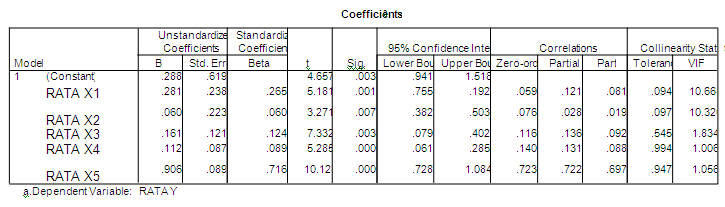 Uji KorelasiUji korelasi merupakan uji yang bertujuan untuk mencari hubungan dan membuktikan hipotesis hubungan antar variabel.  Korelasi parsial digunakan untuk menganalisis pengaruh antara variabel independen dengan variabel dependent.  Hasil perhitungan dengan menggunakan SPSS versi 17 diperoleh tabel uji korelasi sebagai berikut :Tabel 5.10.  Uji KorelasiBerdasarkan tabel korelasi product moment nilai r tabel pada penelitian ini adalah 0, 172.  Dari hasil perhitungan dengan menggunakan SPSS versi 17, untuk korelasi X1 terhadap Y diperoleh  nilai r hitung sebesar 0,158,  korelasi X2 terhadap Y diperoleh nilai r hitung sebesar 0,242, korelasi X3 terhadap Y diperoleh nilai r hitung sebesar 0,285,  korelasi X4 terhadap Y diperoleh  nilai r hitung sebesar 0,176, korelasi X5 terhadap Y diperoleh nilai r sebesar 0,141 dan korelasi X1, X2, X3, X4 dan X5  terhadap Y diperoleh nilai r hitung sebesar 0,659.5.2 Pembahasan Hasil PenelitianDugaan awal, bahwa Tangibles (X1), Reliability (X2), Responsiveness (X3), Assurance (X4) dan Emphaty (X5) berpengaruh terhadap Kepuasan Pengguna Sistem Informasi dalam kualitas Layanan Sistem Informasai di beberapa perguruan tinggi swasta di Kota Palembang. Tabel 5.9, menunjukkan uji regresi linear berganda diperoleh persamaan linear sebagai berikut :Y=   0.288 + 0.281X1 + 0.060X2 + 0.161X3 + 0.112X4 + 0.906X5	Dari fungsi regresi tersebut diatas, maka diketahui sebagai berikut :Jika variabel Tangibles (X1) berubah sebesar satu unit skor maka Kepuasan Pengguna Sistem Informasi (Y)  yang berhubungan dengan kualitas layanan Sistem Informasi pada Perguruan Tinggi Swasta di Kota Palembang juga akan meningkat sebesar  0,281 unit skor.  Tanda positif menunjukkan perubahan yang searah.  Apabila variabel Tangibles (X2) meningkat maka variabel Kepuasan Pengguna Sistem Infromasi tersebut juga akan meningkat.Jika variabel  Reliability (X2) berubah sebesar satu unit skor  maka Kepuasan Pengguna Sistem Informasi (Y)  yang berhubungan dengan kualitas layanan Sistem Informasi pada Perguruan Tinggi Swasta di Kota Palembang pada mahasiswa yang memanfaatkan Teknologi tersebut juga akan meningkat sebesar 0,060 unit skor.  Tanda positif menunjukkan perubahan yang searah.  Apabila Variabel Reliability (X2) meningkat maka variabel Kepuasan Pengguna Sistem Infromasi tersebut juga akan meningkat.Jika variabel Responsiveness (X3) berubah sebesar satu unit skor maka Kepuasan Pengguna Sistem Informasi (Y)  yang berhubungan dengan kualitas layanan Sistem Informasi pada Perguruan Tinggi Swasta di Kota Palembang pada mahasiswa yang memanfaatkan Teknologi tersebut juga akan meningkat sebesar 0,161 unit skor.  Tanda positif menunjukkan perubahan yang searah.  Apabila Variabel Responsiveness (X3) meningkat maka variabel Kepuasan Pengguna Sistem Infromasi tersebut juga akan meningkat.Jika variabel Assurance (X4) berubah sebesar satu unit skor maka Kepuasan Pengguna Sistem Informasi (Y)  yang berhubungan dengan kualitas layanan Sistem Informasi pada Perguruan Tinggi Swasta di Kota Palembang pada mahasiswa yang memanfaatkan Teknologi tersebut juga akan meningkat sebesar 0,112 unit skor.  Tanda positif menunjukkan perubahan yang searah.  Apabila variabel Assurance (X4) meningkat maka variabel Kepuasan Pengguna Sistem Infromasi tersebut juga akan meningkat.Jika variabel Emphaty (X5) berubah sebesar satu unit skor maka Kepuasan Pengguna Sistem Informasi (Y)  yang berhubungan dengan kualitas layanan Sistem Informasi pada Perguruan Tinggi Swasta di Kota Palembang pada mahasiswa yang memanfaatkan Teknologi tersebut juga akan meningkat sebesar 0,906 unit skor.  Tanda positif menunjukkan perubahan yang searah.  Apabila variabel Emphaty (X5) meningkat maka variabel Kepuasan Pengguna Sistem Infromasi tersebut juga akan meningkat.Penelitian ini juga melakukan uji korelasi yang bertujuan untuk melakkan pengujian  hubungan masing masing variabel secara terpisah dengan menggunakan uji statistik korelasi.  Uji korelasi dilakukan untuk memberikan gambarana tentang hubungan antara variabel bebas dan variabel bergantung. Teknik Pengujian untuk uji korelasi  dipilih untuk memberikan gambaran hubungan masing masing variabel sebagaimana digambarkan dalam model, walaupun teknik ini belum menghasilkan nilai pengaruh secara simultan antara variabel independent dan dependent. Hasil Pengujian yang dilakukan  dapat diketahui bahwa Variable Tangibles   memiliki korelasi positif dan signifikan terhadap Kepuasan Pengguna Sistem Informasi (Y)  yang berhubungan dengan kualitas layanan Sistem Informasi pada Perguruan Tinggi Swasta di Kota Palembang.   Hasil ini dapat disebabkan oleh fasilitas fisik, perlengkapan dan pelayanan dalam penggunaan Sistem informasi  sangat berguna terutama dalam meningkatkan efektifitas dan kualitas pelayanan akademik yang mereka hadapi.  Berdasarkan tabel korelasi product moment nilai r tabel pada penelitian ini adalah 0.098  Dari hasil perhitungan dengan menggunakan SPSS versi 17 untuk korelasi Variabel Tangibles (X1) terhadap Kepuasan Pengguna Sistem Informasi (Y)  diperoleh nilai r hitung 0,158.   Dapat disimpulkan bahwa  nilai r hitung lebih besar dari nilai r tabel sehingga Ho ditolak dan Ha diterima, sehingga dari hasil pengujian dapat disimpulkan bahwa  ada hubungan positif dan signifikan antara  variabel tangibles (X1) terhadap Kepuasan Pengguna Sistem Informasi yang diperoleh mahasiswa dalam kegiatan Akademik yang mereka jalani di Perguruan Tinggi Mereka.  Kontribusi Variabel Tangibles (X1) meningkatkan Kepuasan Pengguna Sistem  Informasi  bagi mahasiswa sebagai responden penelitian  adalah sebesar 15,8 %.    Hasil  uji korelasi variabel Reliability memiliki hubungan  positif dan signifikan terhadap Kepuasan Pengguna Sistem Informasi (Y)  yang berhubungan dengan kualitas layanan Sistem Informasi pada Perguruan Tinggi Swasta di Kota Palembang  diperoleh nilai r hitung sebesar 0,242.  Nilai r hitung lebih besar dari nilai r tabel sehingga Ho ditolak dan Ha diterima.   Jadi kesimpulannya ada hubungan positif dan signifikan antara  variabel reliability  terhadap Kepuasan Pengguna Sistem Informasi yang diperoleh mahasiswa dalam kegiatan Akademik yang mereka jalani di Perguruan Tinggi Mereka. Kontribusi Variabel Reliability  meningkatkan Kepuasan Pengguna Sistem Informasi adalah sebesar 24,2%.  Diduga hal ini disebabkan oleh persepsi mahasiswa bahwa bahwa pelayanan Sistem Informasi yang diberikan baik dan handal, sehingga Sistem Informasi yang digunakan lebih mudah dipahami dan digunakan. Hasil  uji korelasi variabel Responsiveness  memiliki hubungan  positif dan signifikan terhadap Kepuasan Pengguna Sistem Informasi (Y)  yang berhubungan dengan kualitas layanan Sistem Informasi pada Perguruan Tinggi Swasta di Kota Palembang  diperoleh nilai r hitung sebesar 0,285.  Nilai r hitung lebih besar dari nilai r tabel sehingga Ho ditolak dan Ha diterima.   Jadi kesimpulannya ada hubungan positif dan signifikan antara  variabel Responsiveness terhadap Kepuasan Pengguna Sistem Informasi yang diperoleh mahasiswa dalam kegiatan Akademik yang mereka jalani di Perguruan Tinggi Mereka. Kontribusi Variabel Responsiveness  meningkatkan Kepuasan Pengguna Sistem Informasi adalah sebesar 28,5%.  Diduga hal ini disebabkan oleh persepsi mahasiswa bahwa  kesediaan untuk membantu serta memberikan perhatian yang tepat dalam pelayanan Sistem Informasi yang diberikan sangat baik sehingga Sistem Informasi mereka gunakan dapat lebih mudah untuk dipahami dan digunakan oleh mahasiswa sebagai responden dalam penelitian.Hasil  uji korelasi variabel Assurance  memiliki hubungan  positif dan signifikan terhadap Kepuasan Pengguna Sistem Informasi (Y)  yang berhubungan dengan kualitas layanan Sistem Informasi pada Perguruan Tinggi Swasta di Kota Palembang  diperoleh nilai r hitung sebesar 0,176.  Nilai r hitung lebih besar dari nilai r tabel sehingga Ho ditolak dan Ha diterima.   Jadi kesimpulannya ada hubungan positif dan signifikan antara  variabel Assurance terhadap Kepuasan Pengguna Sistem Informasi yang diperoleh mahasiswa dalam kegiatan Akademik yang mereka jalani di Perguruan Tinggi Mereka. Kontribusi Variabel Assurance meningkatkan Kepuasan Pengguna Sistem Informasi adalah sebesar 17,6%.  Diduga hal ini disebabkan oleh persepsi mahasiswa bahwa  pengetahuan luas dalam pelayanan Sistem Infromasi memberikan rasa percaya dan keyakinan  bagi mahasiswa sebagai responden penelitian dalam menggunakan Sistem Informasi   dalam kegiatan akademik yang mereka jalani di Perguruan Tinggi mereka. Pengujian terhadap  variabel Emphaty   memiliki hubungan  positif dan signifikan terhadap Kepuasan Pengguna Sistem Informasi (Y)  yang berhubungan dengan kualitas layanan Sistem Informasi pada Perguruan Tinggi Swasta di Kota Palembang  diperoleh nilai r hitung sebesar 0,141  Nilai r hitung lebih besar dari nilai r tabel sehingga Ho ditolak dan Ha diterima.   Jadi kesimpulannya ada hubungan positif dan signifikan antara  variabel emphaty terhadap Kepuasan Pengguna Sistem Informasi yang diperoleh mahasiswa dalam kegiatan Akademik yang mereka jalani di Perguruan Tinggi Mereka. Kontribusi Variabel emphaty  meningkatkan Kepuasan Pengguna Sistem Informasi adalah sebesar 14,1%.  Diduga hal ini disebabkan oleh persepsi mahasiswa bahwa kepedulian serta perhatian individual kepada para pengguna Sistem Informasi   memberikan kemudahan bagi mahasiswa sebagai responden penelitian dalam menggunakan Sistem Informasi   dalam kegiatan akademik yang mereka jalani di Perguruan Tinggi mereka.  Uji serentak (Simultan) yang ntuk dilakukan melihat hubungan antara kelima  variabel bebas terhadap variabel terikat menunjukkan bahwa nilai r hitung yang diperoleh sebesar 0,659.   Dari hasil pengujian ini dapat dilihat bahwa nilai r hitung lebih besar dari nilai r tabel sehingga Ho ditolak dan Ha diterima.  Jadi kesimpulannya ada hubungan positif dan signifikan antara variabel Tangibles, Reliability, Responsiveness, Assurance dan  emphaty terhadap Kepuasan Pengguna Sistem Infromasi yang berhubungan dengan Kualitas Layanan Sistem Informasi.  Kontribusi kelima  variabel bebas terhadap Kepuasan Pengguna Sistem Informasi sebesar 65,9%.  Sisanya 34,1% Kepuasan Pengguna Sistem Informasi yang digunakan dalam kegiatan akademik pada Mahasiswa beberapa Perguruan Tinggi Swasta di Palembang dipengaruhi hal lain yang tidak diteliti pada penelitian ini.BAB VISIMPULAN DAN SARANSimpulanBerdasarkan hasil penelitian ini diperoleh simpulan sebagai berikut :Hasil uji korelasi,  diperoleh fakta bahwa  terdapat hubungan positif dan signifikan antara kelima variabel bebas, yakni Tangibles, Reliability, Responsiveness, Assurance dan  emphaty terhadap kepuasan Pengguna Sistem Informasi yang digunakan mahasiswa  dalam Kegiatan Akademik    pada beberapa Perguruan Tinggi Swasta di Palembang , baik secara parsial maupun secara Simultan.Kontribusi Variabel  Tangibles, Reliability, Responsiveness, Assurance dan  emphaty  dalam  meningkatkan Kepuasan Pengguna Sistem Informasi dalam kegiatan Akademik  Mahasiswa,  secara berurutan adalah sebesar 15,8 %, 24,2 %, 28,5%, 17,6% dan  14,1%.Kontribusi ketiga variabel bebas terhadap peningkatan Kepuasan Pengguna Sistem Informasi yang berhubungan dengan kualitas layanan Sistem Informasi  bagi mahasiswa dalam kegiatan akademik  mereka  adalah sebesar 65,9%.  SaranHasil penelitian ini diperoleh fakta bahwa kontribusi performance expectancy,  effort expectancy dan social influence terhadap penerimaan Teknologi Informasi  adalah sebesar 65,9%.  Hal ini berarti, ada pengaruh faktor lain sebesar 34,1% yang tidak diteliti pada penelitian ini.  Peneliti menyarankan untuk peneliti selanjutnya agar menambahkan variabel lain, antara lain  Skill, experience dan Personality  dalam menganalisis Kepuasan pengguna Sistem Informasi yang berkaitan dengan kualitas Layanan Sistem Informasi  yang digunakan mahasiswa dalam kegiatan akademik  di Perguruan Tinggi.  DAFTAR RUJUKANArikunto, S., Prosedure Penelitian Suatu Pendekatan Praktek (5th ed), Jakarta, Rineka Cipta, 2002Arasli, Huseyin, Mehtap-Smadi, Salime, dan Katirciogln, Salih Turan, 2005, “Customer service quality in the Greek Cypriot banking industry”, Managing Service Quality, Vol.15 (1), pp. 41-56Brysland, Alexandria dan Curry, Adrienne, 2001, “Service improvements in public services using Servqual”, Managin Service Quality, Vol. 11 (6), pp. 389-401Manase, M. 2005. Metode Penelitian Sosial.  Karunika Jakarta. Universitas Terbuka.Mc Leod Raymond , 2007. Management Information Systems / 10th.ed., Upper Saddle River : Pearson EducationSiswanto. Memanfaatkan Teknologi Informasi untuk Strategi Keunggulan Bersaing Industri di Perguruan Tinggi Swasta. Makalah Seminar Perguruan Tinggi di Indonesia dalam TransisiPerguruan Tinggi Era Industrialisasi ke Era Informasi. Yogyakarta: Universitas Atma Jaya.1997.Sugiyono, Metode Penelitian Kuantitatif, Kualitatif, dan R & D (6th ed)., Bandung, Alfabeta, 2009Umar, Husein., 2000. Merode Penelitian untuk skripsi dan tesis bsinis,  Cetakkan ketiga PT. Raja Grafindo Persada. Jakarta. Wahyono, Teguh., 2004. Cara mudah melakukan Analisis Statistik dengan SPSS. Penerbit. Gava Media. YogyakartaZeithaml, Valarie A.,Leonard L. Berry, and A. Parasuraman (2005), Problem and Strategis in Services in Strategis in Services Marketing, Jounal of Marketing, April,pp.35-48VariabelDimensiSkalaTangibles(X1)Fasilitas PegawaiPerlengkapanPeralatan IntervalReliability (X2)KonsistenAkuratHandalIntervalResponsiveness(X3)Kesigapan staff dalam melayani pemakai sistemKecepatan staff dalam menangani transaksiPenanganan keluhan pemakai sistemIntervalAssurance(X4)Kompetensi Kesopanan KredibilitasIntervalEmpathy (X5)AkssesKomunikasiPemahaman Pada Pemakai SistemIntervalKepuasan Pengguna Sistem Informasi (Y)Faktor-faktor kejiwaanInteraksi sosial antar sesamaKondisi lingkunganIntervalJenis KelaminJumlah PersentaseLaki-lakiPerempuan1792214555Total400100SkorIntervalFrekuensiPresentaseSangat Tidak SetujuTidak SetujuRagu-raguSetujuSangat Setuju1-1.81.9-2.62.7-3.43.5-4.14.2-5.012274115716337103941Total Total 400100SkorIntervalFrekuensiPresentaseSangat Tidak SetujuTidak SetujuRagu-raguSetujuSangat Setuju1-1.81.9-2.62.7-3.43.5-4.14.2-5.017305116913348134233Total Total 400100SkorIntervalFrekuensiPresentaseSangat Tidak SetujuTidak SetujuRagu-raguSetujuSangat Setuju1-1.81.9-2.62.7-3.43.5-4.14.2-5.01821341831444594636Total Total 400100SkorIntervalFrekuensiPresentaseSangat Tidak SetujuTidak SetujuRagu-raguSetujuSangat Setuju1-1.81.9-2.62.7-3.43.5-4.14.2-5.01821341831444594636Total Total 400100SkorIntervalFrekuensiPresentaseSangat Tidak SetujuTidak SetujuRagu-raguSetujuSangat Setuju1-1.81.9-2.62.7-3.43.5-4.14.2-5.01729321901324784833Total Total 400100SkorIntervalFrekuensiPresentaseSangat Tidak SetujuTidak SetujuRagu-raguSetujuSangat Setuju1-1.81.9-2.62.7-3.43.5-4.14.2-5.02133281941245874931Total Total 400100NoVariabelIndikatorCorrected item1.X1X110,3401.X1X120,5371.X1X130,4521.X1X140,3972.X2X210,3572.X2X220,5712.X2X230,4392.X2X240,4203.X3X310,4573.X3X320,2973.X3X330,3893.X3X340,5433.X3X350,4124X4X410,3144X4X420,2174X4X430,4314X4X440,3264X4X450,3225X5X510,3275X5X520,3175X5X530,3255X5X540,4115YY10,5645YY20,6465YY30,4075YY40,5675YY50,5595YY60,5925YY70,5525YY80,479Y90,326Y100,441Y110,325Y120,329No.VariabelCronbach Alpha1.X10,8812.X20,7633.X30,8524.X40,7155.X50,7846.Y0,673ModelRR SquareAdjustedR SquareStd. Error of the EstimateDurbin- Watson1.697a.567.672.562711.589No.VariabelR-Square1.X1 terhadap Y0,1582.X2 terhadap Y0,2423.X3 terhadap Y0,2854.X4Terhadap Y0,1765.X5 Terhadap Y0,1416.X1, X2, X3, X4, X5 terhadap Y0,659